ПОЛОЖЕНИЕо проведении Первого национального Забега в рамках Национального семейного Удмуртского праздника «Гербер»9 июня 2024, Москва ВДНХОБЩИЕ ПОЛОЖЕНИЯСоревнования проводятся с целью:пропаганды здорового образа жизни, направленного на улучшение общественного психологического климата и продолжительности жизни, за счет популяризации занятий оздоровительным бегом среди жителей Москвы, Московской области и иных регионов России;вовлечения различных групп населения Москвы, Московской области и других регионов России в регулярные занятия физической культурой и спортом;развития массового спорта;стимулирования роста спортивных достижений в беге на длинные и короткие дистанции;1. Права и обязанности организаторов спортивных соревнований Общее руководство соревнованиями осуществляют:Организатор Забега Команда RaceTime;Непосредственное проведение и судейство Соревнований реализует:Директор Соревнования - Агафонов Денис;Главный судья Соревнования - Агафонов Денис;Секретарь Соревнования - Ефименко Ирина;Судья по трассе - Андрианов Алексей.Организационный комитет Соревнований имеет право вносить корректировки в правила Соревнований и их интерпретации, а также осуществлять контроль за их соблюдением.2. Общие сведения о спортивном Соревновании, место и сроки проведения Место проведения: ВДНХДаты проведения: 9 июня 2024 г.Время начала работы: 8:303. Требования к участникам и условия их допускаНа дистанцию 500 м костюмированного забега допускаются все желающие без  возрастных ограниченийНа дистанцию 500 метров допускаются мальчики и девочки 6 лет и моложе; На дистанцию 1 км допускаются мальчики и девочки 7-14 лет.; На дистанцию 5 км допускаются мужчины и женщины 15 лет и старше; На дистанцию 10 км допускаются мужчины и женщины 18 лет и старше.Лимит участников - 1000 человек.Возраст всех спортсменов определяется на дату проведения Соревнования.4. Костюмированный забегК участию в костюмированном забеге допускаются все желающие без возрастных ограничений. Основным критерием участия является наличие костюма. Основным критерием отбора лучших костюмов - традиционная одежда в честь праздника Гербера, а также национальных русских костюмов различных эпох и регионов. Также приветствуются любые иные костюмы, не выходящие за рамки норм приличия (не допускаются спортсмены в костюмах с минимальным набором одежды на теле, пропагандирующие движение ЛГБТ).
Награждаются следующие костюмы:традиционный костюм в честь праздника Гербера;традиционный русский костюм;самый оригинальный костюм.4. Программа Соревнований9:00 - начало выдачи стартовых пакетов9:30 - начало работы сцены - открытие, приглашение участников костюмированного  забега на сцену9:45 – интерактив на сцене (подробное описание будет представлено в сценарии ведущего)10:00 - старт детей на дистанции 500 м
10:15 - старт детей 7-9 лет на дистанции 1 км10:30 - старт детей 10-12 лет на дистанции 1 км10:40 - старт детей 13-14 лет на дистанции 1 км11:00 - старт костюмированного забега12:00 - старт участников на дистанции 10 км12:10 - старт участников на дистанции 5 км12:20 - закрытие трассы и Соревнования14:00 - награждение участников на главной сцене. Проведение конкурса/лотереи*расписание может корректироваться5. Регистрация и стартовые взносыРегистрация происходит на сайте: https://racetime.limetime.io/ Регистрация новых участников в день старта будет проводиться в случае наличия свободных слотов строго с 9:00 до 10:00 (в порядке живой очереди).Регистрационный взнос отсутствует.6. Стартовый пакет участникаСтартовый номер присваивается при непосредственном получении в день старта.  В стартовый̆ пакет участника включены:стартовый номер с Чипом электронного хронометража;сувенирная продукция от партнеров соревнования;7. Судейство Судейство осуществляет оргкомитет спортивного мероприятия, сотрудники компании RaceTime в лице главного судьи, судьи по трассе, секретаря соревнования.Электронный хронометраж проводит компания RaceTime.Старт участников производится по сигналу судьи. Стартовое время участника начинается в момент пересечения линии старта (chip time).Победители и призёры в абсолютной категории определяются по фактическому пересечению финишной линии (gun time). Их время начала забега начинается по сигналу старту судьи. Победители и призеры в возрастных категориях определяются по системе электронного хронометража (chip time).Результаты Соревнования будут представлены на сайте https://racetime.limetime.io/  в режиме реального времени.8. Допуск участников к соревнованиюК участию в соревнованиях допускаются все желающие, имеющие спортивную экипировку в соответствии с правилами соревнований.Для участия в соревновании лица от 18 лет при регистрации предоставляют: документ, удостоверяющий личность и возраст; оригинал или копию (при предъявлении оригинала) справки медицинской организации с подписью и печатью врача, выданную не ранее, чем за 12 месяцев до даты проведения Соревнований (если в справке не указан меньший срок действия), в которой должно быть указано, что участник допущен к занятиям физической культурой (допустима формулировка: допущен к массовым соревнованиям). По завершении Соревнования каждый участник может получить справку обратно.Лица, не достигшие 18 лет, получают стартовый номер с родителями/тренером. Родитель/тренер заполняет бланк: Согласие родителей на участие несовершеннолетнего в Соревнованиях (Согласие родителей). Команды спортшкол предоставляют коллективную заявку с отметками врача о допуске к Соревнованию. 9. Корпоративный зачетВ рамках Соревнования на дистанции 10 км выделен отдельный корпоративный зачет. Спортсмены, заявленные от корпоративных команд принимают участие не только в абсолютном зачете среди всех участников дистанции 10 км, но и в отдельном зачете среди спортсменов корпоративных команд, в котором также будут выделены 3 лучших спортсменов среди мужчин и женщин соответственно. 10. Награждение участниковОпределение победителей и призёров происходит по факту прихода на финиш и показаний системы хронометража. Судья может потребовать предоставить трек участника по часам или его время по часам и на его основании принять решение о конечном	результате	спортсмена.
        Награждение призеров и победителей происходит после финиша согласно времени регламента. Призёры и победители каждой дистанции среди мужчин и женщин в  возрастных группах награждаются памятными дипломами и призами (по согласованию с организаторами мероприятия).11. Возрастные группы участников 12. Результаты соревнованийРезультат участников фиксируется: электронной системой хронометража Racetime; ручной записью прохода финишной черты судьями;видеофиксацией на камеру GoPro. Итоговые результаты публикуются на сайте: https://racetime.limetime.io/Оргкомитет Соревнований не гарантирует получение личного результата участником в следующих случаях:повреждение электронного чипа хронометража; утрата стартового номера; дисквалификация участника. 13. Протесты и претензииУчастник вправе подать протест или претензию, которые рассматриваются судейской коллегией, в состав которой входят главный судья, старший судья, судья стартово-финишной зоны и главный секретарь.К протестам и претензиям могут относиться: протесты и претензии, влияющие на распределение призовых мест;протесты и претензии, касающиеся неточности в измерении времени, за которое участник преодолел дистанцию;протесты и претензии, касающиеся дисквалификации участника за неспортивное поведение.Остальные претензии могут быть проигнорированы комиссией в силу их незначительности (сюда относятся опечатки, некорректные анкетные данные и другое). При подаче претензии необходимо указать следующие данные: фамилия, имя, команда (если имеется); суть претензии (в чем состоит претензия); материалы, доказывающие ошибку (фото, видео материалы). Данные индивидуальных измерителей времени к рассмотрению не принимаются.Претензии принимаются только от участников Гонки или от третьих лиц, являющихся официальными представителями участников.По остальным вопросам участник вправе подать протест или претензию в период с момента окончания Соревнвоания. Протест или претензия должны быть направлены в письменной форме на адрес электронной почты racetime@inbox.ru и непосредственно Главному судье Соревнования.14. ДисквалификацияСудейская коллегия оставляет за собой̆ право дисквалифицировать участника/команды: в случае участия под стартовым номером, зарегистрированным на другого участника; в случае участия без стартового номера; в случае внесения любых изменений в стартовый номер участника; в случае если участник начал забег до официального старта Забега, после закрытия старта или участник не пересёк линию старта;в случае выявления фактов сокращения участником дистанции, использования любых механических средств передвижения;в случае, если врач Забега принял решение о снятии участника с дистанции по состоянию здоровья;в случае, если участник не укладывается в контрольное время закрытия участков дистанции Забега; в случае финиша на дистанции отличной̆ от заявленной̆ при регистрации и        указанной̆ на стартовом номере; в случае если участник финишировал после закрытия финиша; в случае если участник стартовал после закрытия старта.15. Обеспечение безопасности участниковГлавный судья соревнований несет ответственность за соблюдение участниками соревнований требований техники безопасности и принимает меры по профилактике травматизма. На месте соревнования в период проведения мероприятия будет присутствовать карета медицинской помощи.Главный судья и организатор Соревнований обязуется выполнять рекомендуемые меры по предотвращению распространения  короновирусной инфекции.Ответственность за безопасность участников и зрителей берет на себя главный судья.После проведения Соревнования организатор обязуется очистить территорию стартового городка и трассу от мусора и предметов оставленных при проведении Соревнования своими силами.16. Условия изменения и отмены беговых событий.Беговое событие может быть отменено, либо в него могут быть внесены изменения, по причине возникновения чрезвычайных, непредвиденных и непредотвратимых обстоятельств, которые нельзя было разумно ожидать, либо избежать или преодолеть, а также находящихся вне контроля Организаторов. В частности, к таким обстоятельствам относятся: стихийные бедствия (землетрясение, наводнение, ураган); порывы ветра свыше 15 метров в секунду (включительно); температура воздуха ниже минус 25 или выше плюс 30 градусов по Цельсию (включительно); количество осадков 20 мм и более за 12 часов и менее; события, явления, которые Главное управление МЧС России по субъекту РФ признает экстренными и предупреждает о их возможном наступлении; пожар; массовые заболевания (эпидемии); забастовки; военные действия; террористические акты; диверсии; ограничения перевозок; запретительные меры государств; запрет торговых операций, в том числе с отдельными странами, вследствие принятия международных санкций; акты, действия, бездействия органов государственной власти, местного самоуправления; другие, не зависящие от воли Организаторов обстоятельства. При наступлении или при угрозе наступления вышеуказанных обстоятельств, вследствие чего беговое событие подлежит отмене либо изменению, участники, зарегистрировавшиеся для принятия участия в беговом событии, уведомляются СМС сообщением на телефонный номер или письмом на электронный адрес, указанные в процессе регистрации, либо оповещаются устно.При отмене мероприятия по причине форс-мажора плата за участие не возвращается.При постановлении Правительства Российской Федерации или властей субъектов Российской Федерации о введение эпидемиологической угрозы и запрете на проведение массовых мероприятий ввиду открытия карантина на время проведения Соревнования, а также на время его подготовки, организаторы оставляют за собой право на перенос Соревнования на другой период.При условии отмены Соревнования по причине форс-мажора, участники, оплатившие слот, становятся участниками забега следующего периода без изменения цены. Купленный слот на участие остается закрепленным за ним до проведения мероприятия.УТВЕРЖДАЮ Главный судья Соревнования 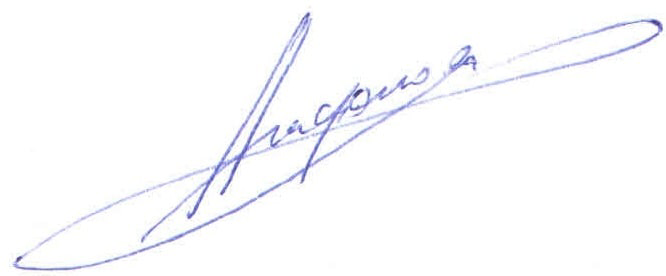 _____________________ /Агафонов Д.Д./ «09» апреля 2024 г.500 метров500 метровМальчики 6 лет и моложеДевочки 6 лет и моложе1 км1 кмМальчики 7-8 летДевочки 7-8 летМальчики 9-11 летДевочки 9-11 летМальчики 12-14 летДевочки 12-14 лет5 км5 кмЮноши 15-17 летДевушки 15-17 летМужчины 18-29 летЖенщины 18-29 летМужчины 30-39 летЖенщины 30-39 летМужчины 40-49 летЖенщины 40-49 летМужчины 50-59 летЖенщины 50-59 летМужчины 60-69 летЖенщины 60-69 летМужчины 70-79 летЖенщины 70-79 летМужчины 80 лет и старшеЖенщины 80 лет и старше10 км10 кмМужчины 18-29 летЖенщины 18-29 летМужчины 30-39 летЖенщины 30-39 летМужчины 40-49 летЖенщины 40-49 летМужчины 50-59 летЖенщины 50-59 летМужчины 60-69 летЖенщины 60-69 летМужчины 70-79 летЖенщины 70-79 летМужчины 80 лет и старшеЖенщины 80 лет и старше